Asthma PolicyName of School: Named School Asthma Champion: Named Headteacher:  Date of Policy commencement: Date of Policy Review: School Asthma Healthcare Professional Contact:  Asthma is a condition that affects small tubes (airways) that carry air in and out of the lungs. When a person with asthma encounters something that irritates their airways (an asthma trigger), the muscles around the walls of the airways tighten so that the airways become narrower, and the lining of the airways becomes inflamed and starts to swell. Sometimes, sticky mucus or phlegm builds up, which can further narrow the airways. These reactions make it difficult to breathe, leading to symptoms of asthma (Source: Asthma UK).As a school, we recognise that asthma is a widespread, serious, but controllable condition. This school welcomes all pupils with asthma and aims to support these children in participating fully in school life. We endeavour to do this by ensuring we have:A named staff member who is the Asthma Champion who takes the lead in School for Asthma. An Asthma Policy.An Asthma Register.An Emergency Medication Kit.Requested a copy of the Personalised Asthma Action Plan (PAAP) for each child with asthma.Recorded and shared information.Children and Young People (CYP) Asthma Training for staff.Asthma Register We have an asthma register of children within the school, which we update yearly. We do this by asking parents/carers if their child is diagnosed as asthmatic or suspected asthma. When parents/carers have confirmed that their child is asthmatic or has been prescribed a reliever inhaler we ensure that the pupil has been added to the asthma register and has: Gained consent to use the schools Emergency Inhaler if the child does not have their own inhaler with them.Where appropriate, requested for a reliver inhaler to be in school with an appropriate spacer.Requested a copy of the Personal Asthma Action Plan (PAAP) for each child with asthma. Asthma Champion (Lead)This school has an Asthma Champion (or Asthma Lead) who is named above. It is the responsibility of the Asthma Champion to manage the asthma register, update the asthma policy, manage the emergency salbutamol inhalers (please refer to the Department of Health Guidance on the use of emergency salbutamol inhalers in schools, March 2015) ensure measures are in place so that children have immediate access to their inhalers. The Asthma Champion will communicate to parents/carers regarding any deterioration in a child's condition whilst at school (or on a school activity). This may be delegated to other members of staff as appropriate. Medication including InhalersAll children with asthma should always have immediate access to their reliever (usually blue) inhaler. The reliever inhaler is a fast-acting medication that opens the airways and makes it easier for the child to breathe. (Source: Asthma UK). Some children will also have a preventer inhaler, which is usually taken morning and night, as prescribed by the doctor/nurse. This medication needs to be taken regularly for maximum benefit. Children should not bring their preventer inhaler to school as it should be taken regularly as prescribed by their doctor/nurse at home. However, if the pupil is going on a residential trip, we are aware that they will need to take the inhaler with them so they can continue taking their inhaler as prescribed. (Source: Asthma UK). Children are encouraged to carry their reliever inhaler as soon as they are responsible enough to do so. We would expect this to be by key stage 2. However, we will discuss this with each child’s parent/carer and teacher. We recognise that all children may still need supervision in taking their inhaler.School staff are not required to administer asthma medicines to pupils however many children have poor inhaler technique or are unable to take the inhaler by themselves. Failure to receive their medication could end in hospitalisation or even death. Staff who have had asthma training and are confident to support children as they use their inhaler should do so whenever possible. If we have any concerns over a child’s ability to use their inhaler, we will refer them to the school nurse/asthma specialist nurse and advise parents/carers to arrange a review with their GP/nurse. Please refer to the medicines policy for further details about administering medicines. (Source: Asthma UK)Personal Asthma Action Plans (PAAP)Asthma UK evidence shows that if someone with asthma uses personal asthma action plan, they are four times less likely to be admitted to hospital due to their asthma. As a school, we recognise that having to attend hospital can cause stress for a family. Therefore, we believe it is essential that all children with asthma have a personal asthma action plan to ensure asthma is managed effectively within school to prevent hospital admissions. (Source: Asthma UK).Staff TrainingStaff will access the CYP Asthma training least every two years. This training will be delivered by _________________________/accessed by the NHS England CYP Asthma e-learning suitable for school staff. The school commits to training as many staff as possible to ensure children with Asthma are supported in school. School Environment The school does all that it can to ensure the school environment is favourable to pupils with asthma. The school has a definitive no-smoking/vaping policy. Pupil’s asthma triggers will be recorded as part of their asthma action plans and the school will ensure that pupil’s will not encounter their triggers, wherever possible.As part of our responsibility to ensure all children are kept safe within the school grounds and on offsite school activities, a risk assessment will be performed by staff. These risk assessments will establish asthma triggers which the children could be exposed to. Plans will be put in place to ensure these triggers are avoided, where possible.Exercise and activity Taking part in sports, games and activities is an essential part of school life for all pupils. All staff will know which children in their class have asthma and all Personal Education (PE) teachers at the school will be aware of which pupils have asthma from the school’s asthma register. (Source: Asthma UK).Pupils with asthma are encouraged to participate fully in all activities. PE teachers will remind pupils whose asthma is triggered by exercise to take their reliever inhaler before the lesson, and to thoroughly warm up and down before and after the lesson. It is agreed with PE staff that pupils who are mature enough will carry their inhaler with them and those that are too young will have their inhaler labelled and kept in a box at the site of the lesson. If a pupil needs to use their inhaler during a lesson, they will be encouraged to do so. (Source: Asthma UK).There has been a large emphasis in recent years on increasing the number of children and young people involved in exercise and sport in and outside of school. The health benefits of exercise are well documented, this is also true for children and young people with asthma. It is therefore important that the school involve pupils with asthma as much as possible in and outside of school. The same rules apply for out of hours sport as during school hours PE. (Source: Asthma UK).When asthma is affecting a pupil’s educationThe school are aware that the aim of asthma medication is to allow people with asthma to live a normal life. Therefore, if we recognise that if asthma is impacting on their life a pupil, and they are unable to take part in activities, tired during the day, or falling behind in lessons we will discuss this with parents/carers, the school nurse, with consent, and suggest they make an appointment with their asthma nurse/doctor. It may simply be that the pupil needs an asthma review, to review inhaler technique, medication review or an updated Personal Asthma Action Plan, to improve their symptoms. However, the school recognises that Pupils with asthma could be classed as having disability due to their asthma as defined by the Equality Act 2010, and therefore may have additional needs because of their asthma.Emergency Inhaled Salbutamol use As a school we are aware of the guidance ‘The use of emergency salbutamol inhalers in schools from the Department of Health’ (March 2015) which gives guidance on the use of emergency salbutamol inhalers in schools. As a school we can purchase salbutamol inhalers and spacers from community pharmacists without a prescription. We will request consent from parents/carers for Emergency Inhaler use when the school is notified that a child has asthma. Once consent is gained, we will use the Salbutamol Emergency Inhaler during the onset of breathing difficulties in the absence of the child's own inhaler or if the child cannot use their own inhaler on that occasion (such as a breath actuated inhaler). This will always be used with a spacer. We understand that salbutamol is a relatively safe medicine, particularly if inhaled, but all medicines can have some adverse effects. Those of inhaled salbutamol are well known, tend to be mild and temporary are not likely to cause serious harm. The child may feel a bit shaky or may tremble, or they may say that they feel their heart is beating faster. We will ensure that the emergency salbutamol inhaler is only used by children who have asthma or who have been prescribed a reliever inhaler, and for whom written parental consent has been given.The School Asthma Champion and team will ensure that:Monthly the inhaler and spacers are present and in working order, and the inhaler has enough doses available.Replacement inhalers are obtained when expiry dates approach.Replacement spacers are available following use.Replacement inhalers are obtained following use.Inhalers that have been used and need to be disposed of should be taken to the community pharmacy for correct disposal. The name(s) of these children will be clearly written in our emergency kit(s). The parents/carers will always be informed in writing if their child has used the emergency inhaler, so that this information can also be passed onto the GP.Day to day managementAs a school we require that children with asthma have a personal asthma action plan which can be provided by their doctor / nurse. These plans inform us of the day-to-day symptoms of each child’s asthma and how to respond to them in an individual basis. We will also send home our own information and consent form for every child with asthma each school yearHowever, we also recognise that some of the most common day-to-day symptoms of asthma are:A dry cough.Wheezing (a ‘whistle’ heard on breathing out).Shortness of breath when exposed to a trigger.A tight feeling in the chest.Where a child responds well to their own medication, they can usually remain in school however parents/carers should be kept informed to monitor symptoms. Three or more symptoms that require reliver medication within a week can be a sign of deterioration of a child's asthma and therefore every effort will be made to communicate with parents regarding any symptoms that require medication. Asthma Attacks and Emergency ManagementThe department of health Guidance on the use of emergency salbutamol inhalers in schools (March 2015) states the signs of an asthma attack are:A persistent cough (when at rest).A wheezing sound coming from the chest (when at rest).Difficulty breathing (the child could be breathing fast and with effort, using all accessory muscles in the upper body).Nasal flaring.being unable to talk or complete sentences. Some children will go incredibly quiet.The child may try to tell you that their chest ‘feels tight’ (younger children may express this as tummy ache).If the child is showing these symptoms, we will follow the guidance for responding to an asthma attack recorded below. However, we also recognise that we need to call an ambulance immediately and commence the asthma attack procedure without delay if the child:Appears exhausted - is going blue.Has a blue/white tinge around lips - has collapsed.It goes on to explain that in the event of an asthma attack:Keep calm and reassure the child.Encourage the child to sit up and slightly forward.Use the child’s own inhaler - if not available, use the emergency inhaler.Remain with the child while the inhaler and spacer are brought to them.Shake the inhaler and remove the cap.Place the mouthpiece between the lips with a good seal, or place the mask securely over the nose and mouth.Immediately help the child to take two puffs of salbutamol via the spacer, one at a time. (1 puff to 5 breaths).If there is no improvement, repeat these steps up to a maximum of 10 puffs.Stay calm and reassure the child. Stay with the child until they feel better. The child can return to school activities when they feel better. If you have had to treat a child for an asthma attack in school, it is important that we inform the parents/carers and advise that they should make an appointment with the GP.If the child has had to use 6 puffs or more in 4 hours the parents should be made aware, and they should be seen by their doctor/nurse.If the child does not feel better or you are worried at any time, before you have reached 10 puffs, call 999 for an ambulance and call for parents/carers.If an ambulance does not arrive in 10 minutes give another 10 puffs in the same way.A member of staff will always accompany a child taken to hospital by an ambulance and stay with them until a parent or carer arrives.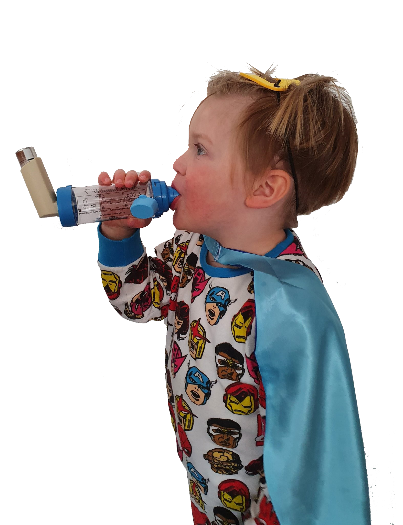 References Asthma UK: www.asthma.org.ukDepartment for Health (2014) Guidance on the Use of Emergency Inhalers in Schools. BTS/SIGN guidelines for CYP Asthma. (Adapted from Humber and North Yorkshire Health and Care Partnership 2023)